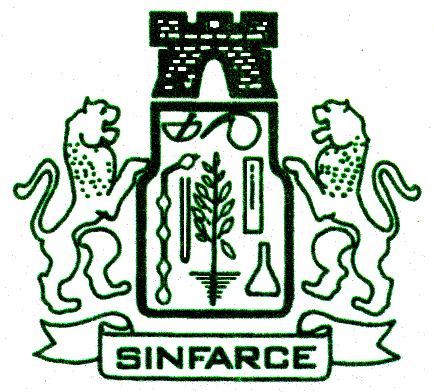 FICHA DE FILIAÇÃO
NOME: __________________________________________________________________DATA DE NASCIMENTO: __/__/__ SEXO: __ESTADO CIVIL: _________________FILIAÇÃO: PAI: _________________________________________________________MÃE: ______________________________________________________________R.G.:______________CPF:_______________CRF N°/UF: ____________________ENDEREÇO RESIDENCIAL: ____________________________________________N°_______ COMPLEMENTO: ____________BAIRRO: _______________________CEP:___________CIDADE:______________________ ESTADO: ______________TELEFONES:_______________CELULAR:  ______________E-MAILS: ____________________________________________________________SOLICITO MINHA INCLUSÃO NO QUADRO SOCIAL DO SINDICATO DOS FARMACÊUTICOS NO ESTADO DO CEARÁ, NA CONDIÇÃO DE SÓCIO EFETIVO.FORTALEZA, ____________________________________________._________________________________ASSINATURA